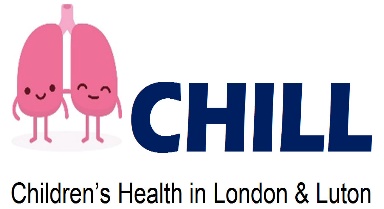 Read each sentence and circle the correct answer1A definition of air pollution is: Air pollution is when unwanted gasses, particles and chemicals enter the air causing harm to humans, animals and the earthTRUE     /    FALSE2Air pollution is only caused by carsTRUE     /    FALSE3Some countries have worse air pollution than others TRUE     /    FALSE4Our lungs can be affected by air pollutionTRUE     /    FALSE5There is nothing we can do to lower air pollutionTRUE     /    FALSE6Air pollution can be worse in large cities than in the countrysideTRUE     /    FALSE7There can be air pollution indoors as well as outdoorsTRUE     /    FALSE8Some air pollution can also come from natural sources, like volcanoes or forest firesTRUE     /    FALSE9Air pollution has no impact on climate changeTRUE     /    FALSE10Animals are not affected by air pollutionTRUE     /    FALSE